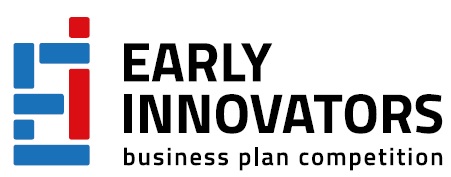 FORMULAR DE INREGISTRAREECHIPERUBRICA OBLIGATORIE:CANDIDATII:PROFESORUL COORDONATOR:RUBRICA FACULTATIVA:STUDENTUL COORDONATOR (In cazul in care acesta este disponibil):CONSIMTAMANT PENTRU PRELUCRAREA DATELORPrin transmiterea formularului de inregistrare toti membrii echipei sunt de acord ca organizatorii concursului Early Innovators Business Plan Competition sa prelucreze datele furnizate in sensul desfasurarii competitiei. Datele vor fi folosite strict pentru buna desfasurare a concursului la care s-au inscris. Prin prezenta toti membrii echipei declara faptul ca au obtinut, in prealabil, acordul scris sau verbal, atat al profesorului coordonator cat si al studentului mentor (dupa caz), pentru furnizarea datelor disponibile in rubricile care se refera la persoanele numite in acest paragraf. Se poate revoca oricand consimtamantul pentru procesarea acestor date. Pentru aceasta oricare dintre membrii echipei se adreseaza echipei de management a concursului Early Innovators Business Plan Competition. Drepturile membrilor echipei cu privire la protectia datelor sunt cele prevazute in legislatia nationala. Pentru orice conflict legat de protectia datelor, membrii echipei se vor adresa echipei de management a concursului Early Innovators Business Plan Competition. Prezentul formular de inregistrare:Se adreseaza organizatorilor concursului Early Innovators Business Plan CompetitionSe redenumeste astfel: denumire echipa_echipa_inregistrare_EIBPC.pdfSe transmite intru-un e-mail cu urmatorul subiect: denumire echipa_echipa_inregistrare_EIBPCulSe transmite la: registration@early-innovators.eu Denumirea echipeiMembru 1Nume si prenumeMembru 1Denumirea institutiei de invatamantMembru 1Adresa institutiei (strada, nr., oras, judet)Membru 1ClasaMembru 1Specializarea/ProfilMembru 1VarstaMembru 1E-mailMembru 1TelefonMembru 1Adresa personalaMembru 2Nume si prenumeMembru 2Denumirea institutiei de invatamantMembru 2Adresa institutiei (strada, nr., oras, judet)Membru 2ClasaMembru 2Specializarea/ProfilMembru 2VarstaMembru 2E-mailMembru 2TelefonMembru 2Adresa personalaMembru 3Nume si prenumeMembru 3Denumirea institutiei de invatamantMembru 3Adresa institutiei (strada, nr., oras, judet)Membru 3ClasaMembru 3Specializarea/ProfilMembru 3VarstaMembru 3E-mail Membru 3TelefonMembru 3Adresa personalaMembru 4Nume si prenumeMembru 4Denumirea institutiei de invatamantMembru 4Adresa institutiei (strada, nr., oras, judet)Membru 4ClasaMembru 4Specializarea/ProfilMembru 4VarstaMembru 4E-mail Membru 4TelefonMembru 4Adresa personalaNume si prenumeDenumirea institutiei de invatamantAdresa institutiei (strada, nr., oras, judet)Materia de specialitateE-mail TelefonNume si prenumeDenumirea institutiei de invatamantFacultatea/SpecialitateaE-mail TelefonAdresa personalaLocalitateDataDataDataZILUNAAN